NINDZJA REITINGA NOTEIKUMININDZJA REITINGĀ PUNKTI KRĀJĀS KATRU NINDZJAS  SEZONU NO 1.SEPTEMBRA LĪDZ 31.AUGUSTAM.SEPTEMBRĪ 1,2 UN 3 VIETAS SAŅEM MILŽA NINDZJA KAUSUS NO DŽUDO KLUBA DINAMO LAT.NINDZJA PUNKTUS VAR SAŅEMT PAR NODARBĪBU APMEKLĒJUMIEM:Ja ir bijis uz visām nodarbībām mēnesī  7 punktiJa ir nebijis tikai uz vienu nodarbību 5 punktiJa ir nebijis uz divām nodarbībām 3 punktiJa sportists nav bijis uz vairāk kā divām nodarbībām mēnesī, sportists punktus nesaņemAtnesot ārsta zīmi par nodarbībām, kurās sportists nav bijis, neapmeklētās nodarbības tiek ieskaitītasNINDZJA PUNKTUS VAR SAŅEMT PAR NINDZJA TURNĪRIEM:1.VIETA 20 punkti2.VIETA 15 punkti3.VIETA 10 punktiNINDZJA PUNKTUS VAR SAŅEMT PAR IZBRAUKUMA SACENSĪBĀM:1.VIETA 30 punkti2.VIETA 25 punkti3.VIETA 20 punktiNINDZJA PUNKTUS VAR SAŅEMT PAR PIEDALĪŠANOS KLUBA NOMETNĒS:Par piedalīšanos jebkurā kluba rīkotā nometnē 40 punktiNINDZJA PUNKTUS VAR SAŅEMT PAR EKSĀMENA NOKĀRTOŠANU:Nokārtojot eksāmenu 30 punktiNINDZJA PUNKTUS VAR SAŅEMT PAR PIEDALĪŠANOS DAŽĀDOS KLUBA PASĀKUMOS (Akvaparks, Eglīte, Boulings, izbraucienu sacensībās u.c)Par apmeklētu pasākumu 10 punkti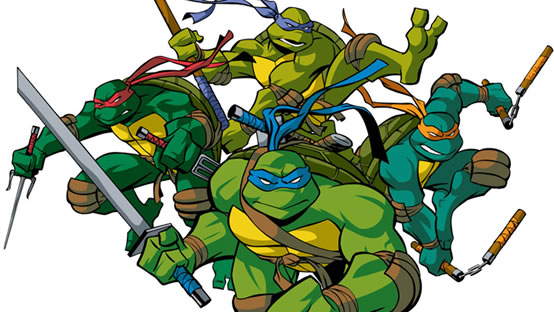 